KOVO MĖN. IŠŠŪKIS „Švara - sesutė, sveikata - motulė“Mums „Boružiukams“ smagu dalyvauti projekte „Sveikata visus metus“. Tačiau paskelbtas karantinas labai pakoregavo mūsų visų gyvenimą ir veiklas. Kadangi mes dabar dirbame nuotoliniu būdu, tai pasiūlėme tėveliams kartu su vaikais pažiūrėti filmuką ,,Mikrobai puola! Kaip nuo jų apsisaugoti? Ką pasakė Kakė Makė?“ (youtube). Kvietėme  pasimokyti ,,Rankyčių dainelės (su Laura)“ (youtube) ir atlikti keletą užduotėlių apie sveikatą.  Tėveliai atsiuntė keletą nuotraukų, kaip vaikai namuose plauna rankas, žaidžia su muilo burbulais ir sportuoja lauke. Sulaukėme trumpos filmuotos medžiagos, kaip mergaitė daro mankštą namuose pagal pasiūlytą nuoroda ,,youtube“ platformoje (,,Galva Pečiai Keliai Pirštai“ - Mankštos Dainelė | Mažylio TV)      Labai tikimės, kad stiprinsime visi savo sveikatą, net ir nebūdami ugdymo įstaigoje.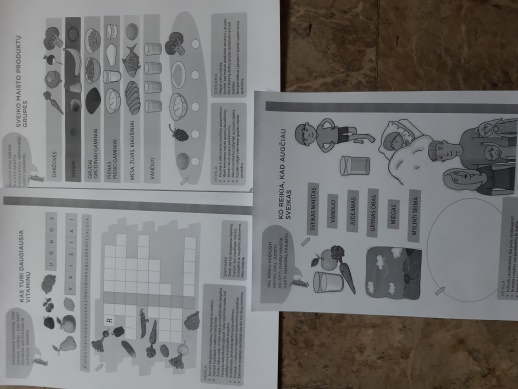 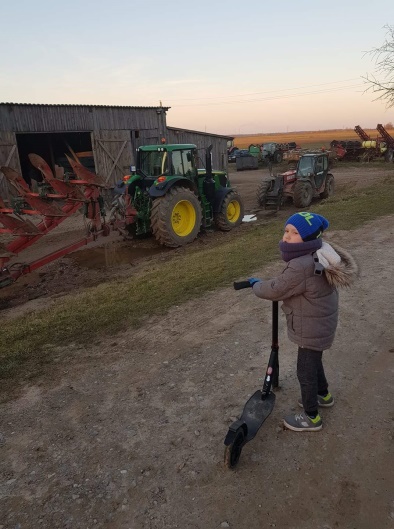 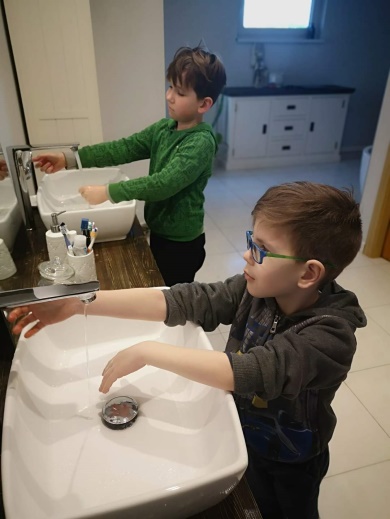 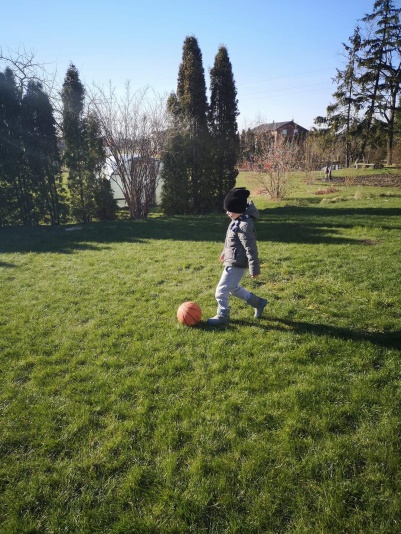 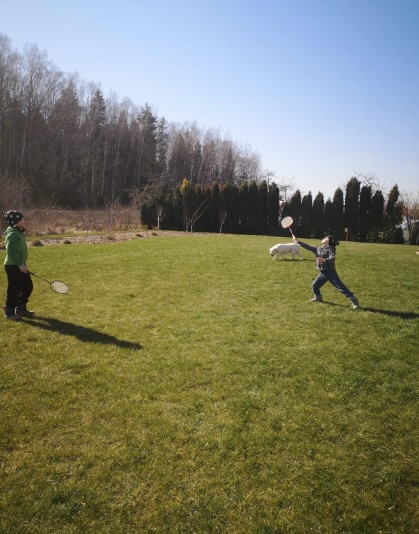 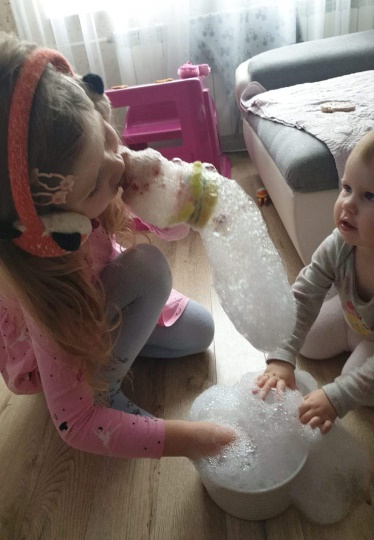 